Методическая разработка «Использование «пальчиковой живописи» в детском саду». «Рука-это вышедший наружу мозг человека».И. Кант.В истории дошкольной педагогики проблема творчества всегда была одной из актуальных. Творчество, развитие творчества – одна из главных задач воспитания. Рисование является одним из самых интересных и увлекательных видов творчества для детей дошкольного возраста. Все дети любят рисовать, хотят передать на бумаге то важное, что затронуло их детскую душу, вызвало их искренний интерес, удивление или восхищение.Рисуя, ребенок не только отражает мир, но и познает его. Рисование – естественная и органичная потребность ребенка, как и игра,  и  является одним из самых интересных и увлекательных занятий для детей дошкольного возраста.Дети, знакомясь с разнообразием нетрадиционных техник рисования, их особенностями, многообразием материалов, используемых в рисовании, учатся создавать свои рисунки. Вся техническая сторона изобразительной деятельности подчинена задаче создания в рисунке выразительного образа. Именно эта цель определяет выбор того или иного материала для  рисования. Актуальность исследования в том, что изобразительная деятельность с использованием  нетрадиционных  техник, таких как «пальчиковая живопись», создаёт на мой взгляд наиболее благоприятные условия,  как и для  творческого развития способностей детей, так и развития изобразительных умений  детей дошкольного возраста.Цель данной работы - исследовать «пальчиковую живопись», как один из видов нетрадиционных техник рисования в дошкольных учреждениях.На основе данной цели определены следующие задачи:- раскрыть понятия «нетрадиционное рисование», «пальчиковая живопись».- проанализировать особенности использования техники «пальчиковая живопись» в изобразительной деятельности с дошкольниками.- развивать художественно – творческие способности детей;развивать воображение, фантазию, мышление дошкольников - побуждать воспитанников самостоятельно применять «пальчиковую живопись» (рисование пальчиками и ладошкой)Нетрадиционное рисование – искусство изображать,  не основываясь на традиции. Рисование в технике «пальчиковой живописи» увлекательная, завораживающая деятельность, которая удивляет и восхищает детей.Существует множество техник нетрадиционного рисования. В работе с дошкольниками использую разные техники  рисования такие как: “Монотипия”, “Печатание листьями”, “Рисование нитками", “Печатание бумагой”,“Рисование мыльной пеной",“Рисование методом наката”,“Рисование с помощью соли”,“Рисование кляксами”,“Клеевая техника”,“Рисование руками, ладонью, кулаком, пальцами”,“Рисование ногами”,“Мятый рисунок ”,“Рисование методом тычка",“Оттиск поролоном”. Сегодня мы рассмотрим «пальчиковую живопись». Отличительной особенностью «пальчиковой живописи» является то, что она имеет инновационный характер.Формирование всесторонне рaзвитой личности начинается с младенчества. Детей учат рисовать пальчиками, что для самых маленьких удобнее всего. Малышу гораздо легче контролировать движения собственного пальчика, чем карандаша или кисточки.Знакомство детей с нетрадиционными техниками рисования начинаем с наиболее простых и доступных для них. Они позволяют детям быстро достичь желаемого результата, развивают у детей воображение, творчество, мелкую моторику рук, самостоятельность. Нетрадиционным техникам рисования обучаем с младшего возраста, постепенно усложняя их. Нетрадиционные техники рисования будут любопытны детям всех возрастов, да и взрослый с удовольствие присоединится к такому интересному и необычному виду искусства!Знакомить детей с нетрадиционными техниками рисования лучше с рисования пальчиками – это самый простой способ получения изображения. В младшем возрасте многие малыши только учатся владеть художественными инструментами, и поэтому им легче контролировать движения собственного пальчика, чем карандаша или кисточки. Этот способ рисования обеспечивает ребенку свободу действий.Анализ литературы по проблеме обучения дошкольников разнообразным изобразительным техникам указывает на разный подход к применению нетрадиционных техник:  согласно возрастным особенностям дошкольников. Доступность использования нетрадиционных техник определяется возрастными  особенностями дошкольников.Техника «пальчиковой живописи» (нетрадиционная техника рисования) – это способ создания нового, оригинального произведения искусства, в котором гармонирует все: и цвет, и линия, и сюжет. Для ребенка привычны и знакомы следы, оставляемые карандашами, фломастерами,  кистью, но остается удивительным использование пальчиков и ладошек. Оригинальное рисование раскрывает творческие возможности ребенка, позволяет почувствовать краски, их характер и настроение. И совсем не страшно, если маленький художник перепачкается, главное – чтобы он получал удовольствие от общения с красками.Известно, что по уровню развития мелкой моторики, в частности, судят о готовности детей к школьному обучению. Чем лучше развита дифференциация движений пальцев рук у ребёнка, тем лучше у него развито логическое мышление, устойчивое внимание, память и связная речь.Движения кистей рук, пальцев способствуют снижению умственной усталости, напряжения мышц лица, губ. У детей улучшается произношение многих звуков, что в свою очередь ведёт к дальнейшему развитию речи.  Техника «пальчиковой живописи»  очень проста. Кистью наносят немного краски на поролоновую губку, обмакивают в эту краску подушечку пальчика, оставляют отпечаток на бумаге, а затем дорисовывают его или делают дополнительные отпечатки для завершения задуманного образа.  Обучение пальчиковому рисованию идет в несколько этапов.Вначале дети рисуют одним пальчиком, затем несколькими. На этом этапе происходит знакомство с цветом, формой, ритмом и положением в пространстве.  Таким образом,  дети украшают бабочек, рыбок, предметы быта: вазочка, чашка, тарелочка, шарфик, платье для куклы  такими элементами  как точки, мазки. На втором этапе дети учатся смешивать краски. Каждый пальчик обмакивают в разные краски и накладывают цвета на цвет. В результате смешивания цветов дети добиваются нужного оттенка.Техника «пальчиковой живописи»  включает в себя, как и  примакивание подушечками пальцев, фалангами,  так  и  примакивание кулачком. Дети, работая в такой технике,   учатся  также рисовать подушечкой указательного пальца прямые линии сверху вниз, слева направо, пересекать их, проводить кривые линии, соединять прямые и кривые линии, а также замыкать их; создавать  изображения предметов как круглой, прямоугольной и треугольной формы, а также получают   возможность  самостоятельно воплощать собственные замыслы в рисунке.Рисование в несколько рук, как коллективная форма работы, сближает детей единой целью, у них развиваются навыки культуры общения, эмоционально теплые отношения со сверстниками, происходит усвоение нравственных норм, правил поведения. Из всего ранее отмеченного, мы можем более чётко  охарактеризовать технику «пальчиковой живописи», рассмотрев, как и способ получения изображения,  так и средства достижения выразительности.Хочется отметить, что при рисовании в технике «пальчиковой живописи» дети учатся превращать  отпечатки ладошек в различных зверей и птиц. Сначала угадывать изображение и дорисовывать его сами,  при рисовании же пальчиком, требующем большей координации и точности делать отпечаток и дорисовать его, а  из нескольких отпечатков составить рисунок. Постепенно  развиваются композиционные умения, умение подбирать цвет, соответствующий предмету, главное в рисунке выделять пространственным расположением объектов на листе бумаги. В процессе создания образа дети начинают  относительно правильно передавать пропорции. Постепенно в рисунках  детей появляется детализация предметов. Развитие умения изображать увиденное приходит с умением видеть, анализировать образ, сопоставлять образ с ладошкой и находить в нем главное. И совсем не страшно, если маленький художник перепачкается, главное – чтобы он получал удовольствие от общения с красками.Бывает и так, что дети отказываются заниматься «пальчиковой живописью» из-за  нежелания испачкаться или боязни незнакомой деятельности. Не следует настаивать. Пусть ребёнок понаблюдает, как это делают другие дети. Возможно, их рисунки заинтересуют его, и он захочет присоединиться. Мы  можем рассматривать также  пальчиковую живопись  и как частный метод формирования мелкой моторики руки, тем более что ощущения, которые человек получает через кожу – тактильные, – представляют собой наиболее древнюю форму познания мира.Из выше сказанного можно сделать вывод.Применяя и комбинируя разные способы изображения в одном рисунке, дошкольники учатся думать, самостоятельно решать, какую технику использовать, чтобы тот или иной образ получился выразительным. Ведь очень важно, каких результатов добьется ребенок, как будет развиваться его фантазия, и как он научится работать с цветом. Применение техники «пальчиковой живописи» создает в работе с детьми мотивацию для формирования необходимых умений в рисовании, для развития мелкой моторики, восприятия, творческой активности в целом и  дает возможность создавать прекрасные изображения, используя в качестве инструмента собственные ручки.Важно не упустить возможности, которые открываются в дошкольном возрасте, необходимо развивать способности ребенка образно воспринимать мир, придумывать новые сюжеты. Научившись с помощью техники «пальчиковой живописи» владеть своей рукой, дети непременно научаться владеть и инструментом в своей руке, что будет продолжением их всесторонне развитой личности, их восприятия окружающего яркого мира. Научившись выражать свои чувства на бумаге, ребенок начинает лучше понимать чувства других, учится преодолевать робость, страх перед рисованием, перед тем, что ничего не получится.Прилагается три конспекта образовательного мероприятия не средний дошкольный возраст.Конспект№1(коллективная работа).
Тема:«Солнышко-лучистое».Практическая часть. Воспитатель обращает внимание детей на солнце и его форму, читает стихотворение Т. Бокова и когда называет слово - цвет, показывает круг. Обсуждает, какие автор придумал определение для солнышка, спрашивает какого оно цвета. Далее показывает грустный смайлик и говорит детям, что это солнышко грустит. Спрашивает, чего не хватает в нашем солнышке. После ответов детей предлагает подарить ему лучи. Для этого необходимо окрасить ладошки в предложенные цвета красок и оставить отпечатки вокруг грустного солнышка, показывая как правильно наносить краску и оставлять отпечаток. Необходимо пояснить, что если детки постараются, волшебное солнышко улыбнется своему художнику. Затем воспитатель предлагает детям  поиграть в игру «Солнышко и дождик». Работа носит коллективный характер, обеспечивая участие в процессе всех детей, хорошо раскрывает их индивидуальные особенности, деятельность детей строится на сотрудничестве и взаимопомощи. Конспект №2 Тема: «Мухоморы»Практическая часть. Воспитатель рассказывает детям о белочке, которая  хочет помочь лосёнку, который заболел, а помочь ему может мухомор, так как мухоморы для лосят лучшее лекарство. Белочка отправилась на поиски мухомора , но забыла, как он выглядит. Воспитатель предлагает помочь белочке и выслушивает предложения детей. Дети решают  показать белочке, как выглядит мухомор. Воспитатель раздаёт детям аппликацию «Мухомор» без белых пятнышек и дети приступают к рисованию пальчиками на заготовленном шаблоне. В процессе работы воспитатель следит за тем, чтобы отпечатки пальцев были ритмичны. Дети окунают пальчик в краску и ставьте пятнышки на шляпку мухомора. При завершении рисования дети вытирают  пальчики салфеткой, и  воспитатель  с белочкой рассматривает  мухоморы. Белочка говорит, что ей очень понравились все работы детей, и она вспомнила, как выглядит мухомор. Теперь ей пора в лес, она говорит всем спасибо и до свидания!Конспект №3Тема: «Зимняя веточка рябины»Практическая часть: Воспитатель показывает зимний букет из веток рябины с гроздями, в котором, спряталась маленькая  птичка  и предлагает полюбоваться рябинкой, читает стихотворение  Е. Михайленко «Кисть рябинки, гроздь калинки». А сейчас зима, на улице холодно и вот  птичка замёрзла и хочет погреться. Давайте угостим её любимым лакомством, нарисовав  красные ягодки. Воспитатель спрашивает детей, как выглядит гроздь рябинки и как можно её изобразить и предлагает,  чтобы ягодки  получились аккуратными, ровными, нарисуем их пальчиками. Воспитатель показывает весь процесс рисования: ягодку нужно рисовать там, где заканчивается веточка, на самом конце: веточка-ягодка, веточка-ягодка, потом ягодки располагают рядом, ягодка под ягодкой. Показывает разные приёмы модульного рисования пальцем и предлагает дорисовать точечки рисованием ватной палочкой. Дети, сначала выполняют задание сухими пальцами, затем набирают краску и начинают рисовать на затонированном заранее листе, улавливая ритм рисования. Обязательно походу дается оценка  рисования.  По окончании рисования дети приглашают птичку попробовать своё любимое лакомство, та «клюёт» ягодки, говорит, что они очень вкусные, благодарит ребят.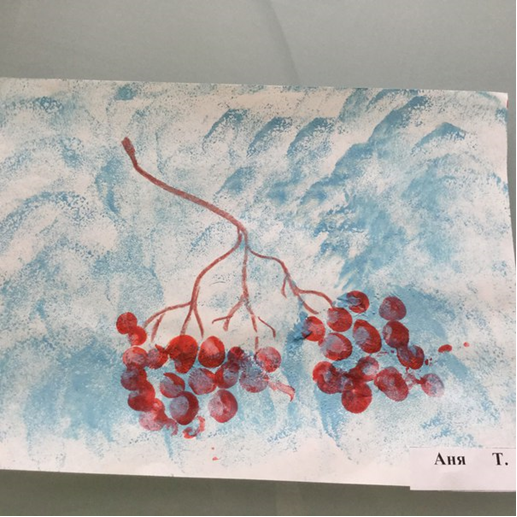 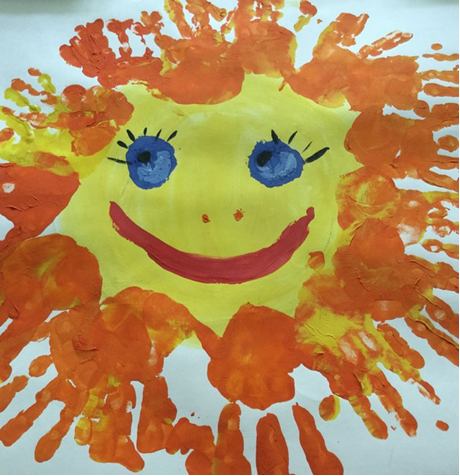 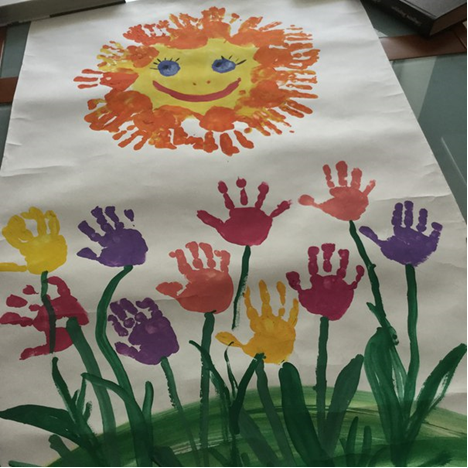 